INFORMACE K MEGASHAREWOODU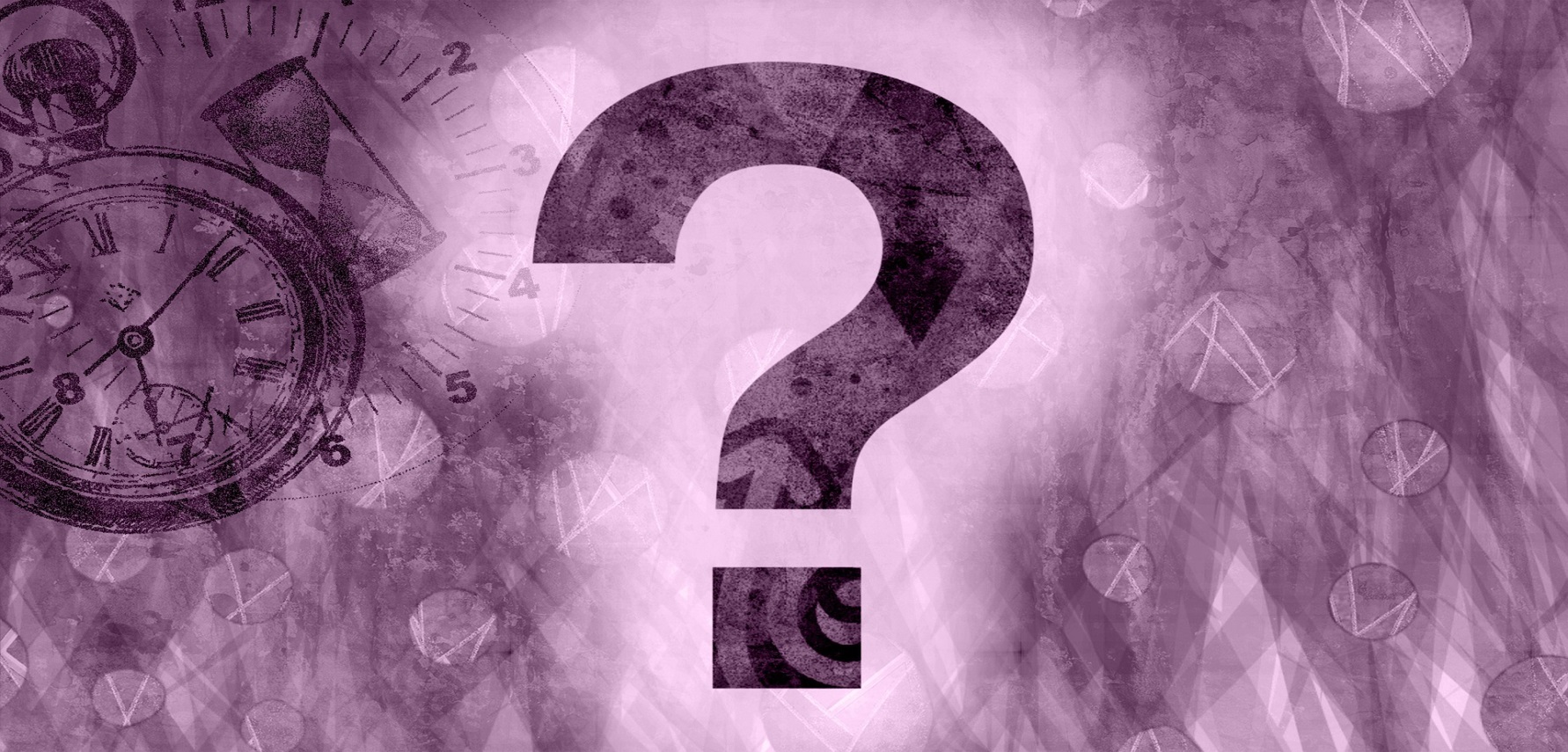 -Akce 15. - 16. 10. 2021-Sraz na nádraží 15.10. Ostrava Svinov v 15:25-Návrat 16.10. v 17:28 na nádraží Ostrava Svinov-Cena 350 Kč -Akce bude probíhat v Kostele Církve bratrské v Českém Těšíně, ulice Frýdecká 628/28-S sebou si vezměte oblečení do tělocvičny a na ven, roušku, karimatku a spacák, závaznou přihlášku, Při registraci budeme kontrolovat splnění podmínek bezinfekčnosti účastníků, mějte s sebou, proto prosím čestné prohlášení a nějaký typ potvrzení v mobilu, či písemný doklad. Páteční večeři si každý zařídí individuálně.- archa@cbostrava.cz, Petr Zdražil (739 680 201) případně Jirka Fojtík (724 252 465)